St Gregory’s C E Primary School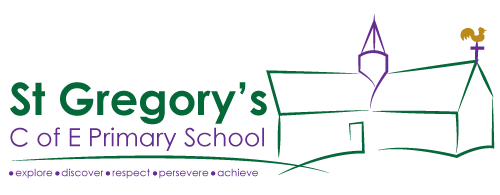      “Where learning has no limits”                                                                           17th January 2021Dear Parents / CarersIt certainly was a very busy week last week for everyone. I know all staff were more than ready for the weekend when it came. I hope you are all managing at home and that family and friends are safe and well? I know I have family that I worry about daily with the jobs they are doing on the front line but also am extremely proud of them – knowing that what they do is essential to keeping others safe. I went out and about and visited about 14 families last week – and what a surprise some of those children got – Mrs Field masked up standing on their doorstep!! I shall be out and about again this week – therefore if you need anything let teachers know and it can be organised. 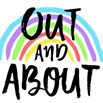  It was so lovely to see some of our children accessing the Zoom Worship with Rev’d Gaenor and the Fitness / Relaxation with Alice. Online face to face teaching has taken place and staff are feeding back that children are engaging with their home learning with great enthusiasm and such a positive attitude. Wonderful to hear - WELL DONE! 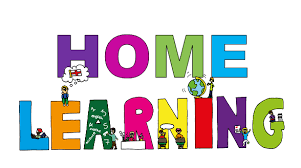 Many families have now received I pads to support home learning. Our Online Microsoft Teams platform is working well and I must say – a huge THANK YOU to parents who are showing patience and a wealth of knowledge to staff on how to do certain aspects. As I have said before we are not experts and at times the technology will beat us but we will ask advice to get things right. We are able to see which children are accessing the platform / learning / face to face sessions – if we notice anyone hasn’t been on for a while please expect staff to get in touch just to check everything is ok and you’ve not been locked out or anything like that! 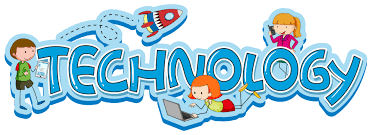  Alice will continue with her Fitness / Relaxation sessions this week. The feedback from last week was that the children thoroughly enjoyed their work out and relaxing afterwards. Even some of the parents got active and joined in with their children – all welcome. 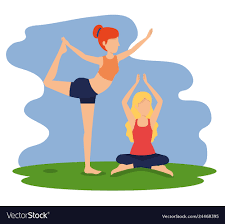 This week I have set this up through Teams for the following times:Wednesday Badgers class – 1.30pm – 2.00pmTopic: Badgers Fitness with AliceTime: This is a recurring meeting Meet anytimeJoin Zoom Meetinghttps://us02web.zoom.us/j/88213072124?pwd=RGhxcnFVb0xBdC9tNlBJR1hKTkdndz09Meeting ID: 882 1307 2124Passcode: QA22fAThursday Owls class – 1.45pm – 2.15pm  Debbie Field is inviting you to a scheduled Zoom meeting.Topic: Owls Fitness with AliceTime: Jan 21, 2021 01:45 PM LondonJoin Zoom Meetinghttps://us02web.zoom.us/j/5518229025?pwd=d0x4K0FleXBlQXk4c25FUEtRL3VTZz09Meeting ID: 551 822 9025Passcode: 3xEdWS Hedgehogs 2.30pm – 3.00pmDebbie Field is inviting you to a scheduled Zoom meeting.Topic: Hedgehogs Fitness with AliceTime: Jan 21, 2021 02:30 PM LondonJoin Zoom Meetinghttps://us02web.zoom.us/j/5518229025?pwd=d0x4K0FleXBlQXk4c25FUEtRL3VTZz09Meeting ID: 551 822 9025Passcode: 3xEdWSFriday Foxes class – 2.00pm – 2.30pmDebbie Field is inviting you to a scheduled Zoom meeting.Topic: Foxes Fitness with AliceTime: Jan 22, 2021 02:00 PM LondonJoin Zoom Meetinghttps://us02web.zoom.us/j/5518229025?pwd=d0x4K0FleXBlQXk4c25FUEtRL3VTZz09Meeting ID: 551 822 9025Passcode: 3xEdWS    Rev’d Gaenor will continue with her Zoom Worship this Monday. This will be to all children in school and to those at home.  Monday at 2.40pm – for a 2.45pm start. 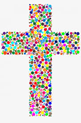 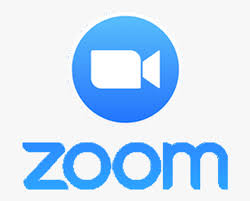 Meeting ID: 828 6844 4812Password: 529520I hope lots of you can join us again. As you all know from my newsletter before Christmas Mrs Guy our school business manager will be leaving us on 25th February – after many, many years working at the school. I would like her to have a gift from everyone which will remind her of the time spent with us. If you would like to contribute to this: Children in school can bring money in an envelope which will be collected by class staff and put in collection box – for quarantine. Parents whose children are not in school I will set up a box in the main lobby – please feel free to drop by and put any donations inside - again this will be quarantined. Thank you. 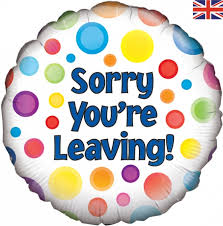 Reminders:Hedgehogs – drop off – 8.50am     Pick up 3.10pmAll other classes drop off 8.45am     Pick up 3.15pm The office will be open Monday – Wednesday for phone calls. If you need to speak with me or contact me for any reason – please do so via my e mail:head@stgregorymarnhull.dorset.sch.ukschool landline 01258 820206txt or call on 07756179096 school mobile – due to the high number of messages I am sometimes receiving – it is not always possible to reply to each one individually. Please assume they have been read and dealt with. If there are questions to be answered then you will receive a response but if just booking children in – then please assume I have put them on lists. Thank you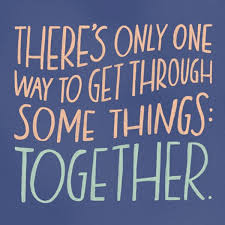 Thinking of you allDebbie Field